Муниципальное бюджетное общеобразовательное учреждение “Исадская средняя общеобразовательная школа” Спасского муниципального района Рязанской области_____________________________________________________________________________________391066, Рязанская область, Спасский район, село Исады, улица Школьная, дом 3. Тел.: 8(49135) 36452, e-mail: isad.sosh@yandex.ruПриказ  21- д от 24.03.2020О работе ОО в период режима повышенной готовностиНа основании Приказа УО и МП администрации МО – Спасский муниципальный район  №121-д от 24.03.2020 «О работе ОО в период режима повышенной готовности»Призываю:Усилить меры по обеспечению безопасных условий обучения и воспитания обучающихся.Обеспечить реализацию образовательных программ начального общего основного общего и среднего общего образования в полном объеме.При реализации программ предусмотреть:организацию контактной работы обучающихся и педагогических работников исключительно в электронной образовательной среде.Использование различных образовательных технологий, позволяющих обеспечить взаимодействие обучающихся и педагогических работников на расстоянии, в том числе  с применением электронного оборудования и дистанционных образовательных технологий.Активизировать воспитательную работу с учетом изменившихся условий, направленную на развитие личности, создание условий на для самоопределения и социализации обучающихся на основе социокультурных,  духовно-нравственных ценностей и принятых в обществе правил, норм поведения  в интересах человека семьи общества и государства.В срок до 28 марта согласовать с родителями обучающихся реализацию образовательных программ с применением электронного обучения и дистанционных образовательных технологий.На сайте школы разместить информацию о режиме работы, телефоны горячей линии, электронное расписание уроков для дистанционного обучения, проверочных и обучающих мероприятиях.Контроль за выполнением приказа оставляю за собой.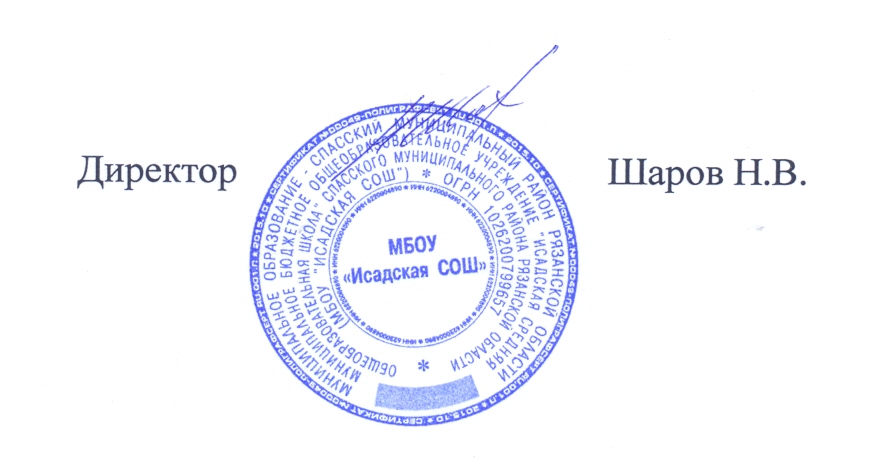 